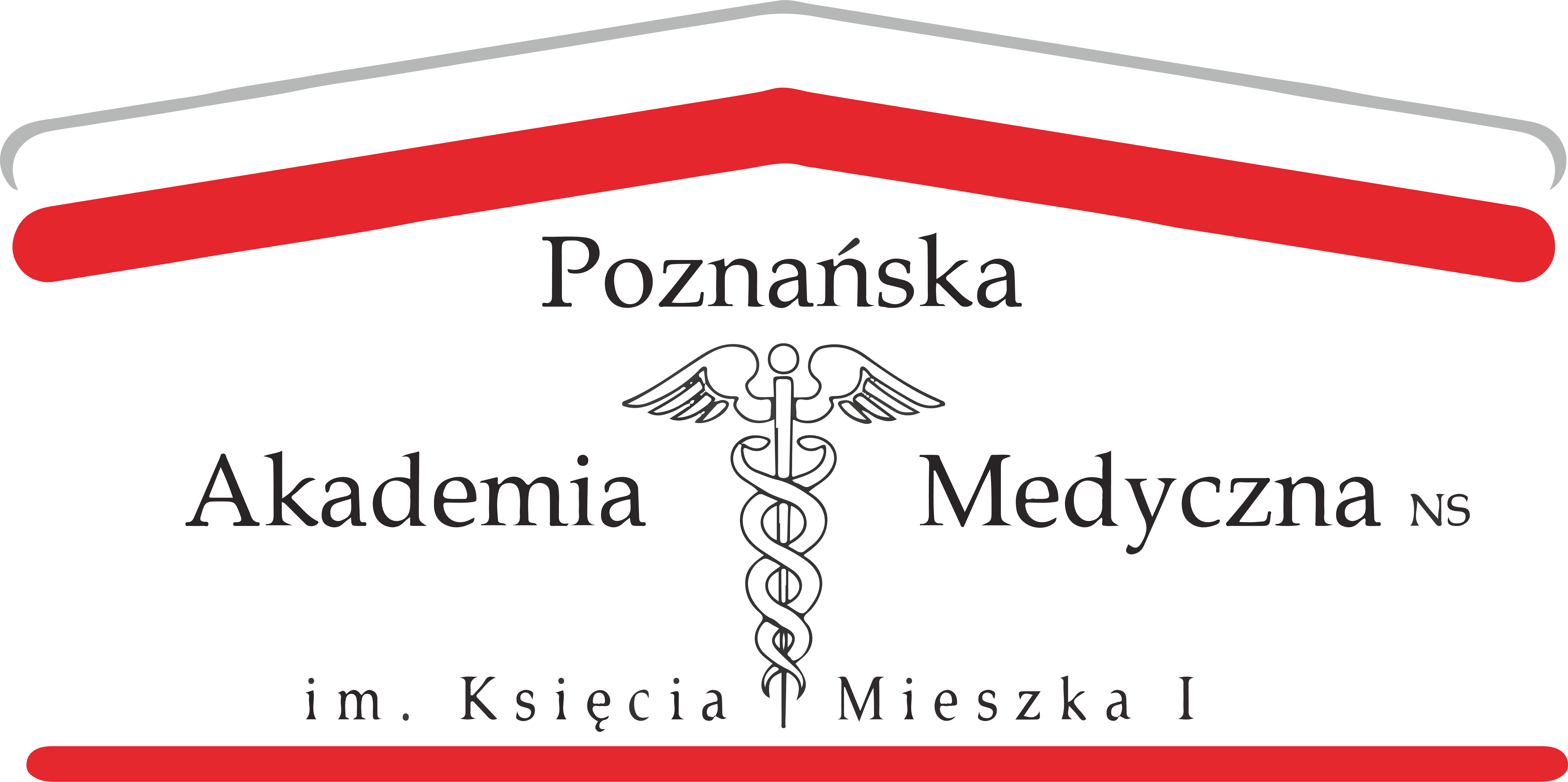 WYDZIAŁ NAUK SPOŁECZNYCHPRACA MAGISTERSKAImię i nazwiskoNumer albumuKierunekTemat pracyPromotor